Родственники на Великой Отечественной войне.Великая Отечественная война 1941-1945 годов оставила неизгладимый след в мировой истории. Она оставила незабываемый отпечаток в истории страны и  каждой её семьи. Война, унесшая жизни более двадцати миллионов людей! Целая страна погибших… Гибель многих вошла в историю, огромное количество пропавших без вести, умерших в лагерях и просто покалеченных судеб. Война, о которой мы не имеем права забыть. Все мужчины, которые могли хотя бы держать оружие, ушли на фронт. Мой прадед был не исключением.Я считаю его героем хотя бы потому, что он  был участников второй мировой войны, и его звали Хисматуллин Садрий.Родился он в прошлом веке 18 сентября 1924 года в поселке Параньга Параньгинского района. О его родителях ничего не известно. Что касается его семь, то его жену 25-го года рождения(звали так-то), в 49-м родилась девочка, затем в 50-ом родился сын. Садрий рано ушел на пенсию, из-за травм, которые получил на войне. Больше нечего говорить, так как из прямых родственников осталась только его правнучки, которая никоим образом не хочет контактировать с родней. Поэтому я буду писать только о том, что знает мой отец.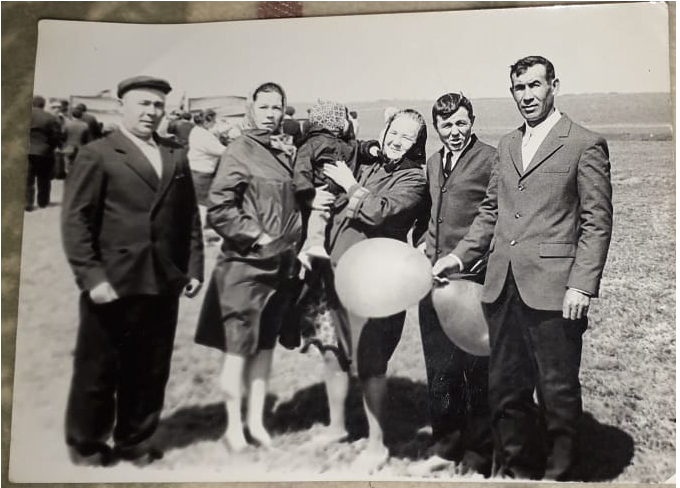 Слева на фотографии Хисматуллин Садрий.Хисматуллин Садрий был призван в ряды Красной Армии 1 сентября 1943 года в 153 армейскую пушечную артиллерийскую бригаду(153 апабр 2 УкрФ), в должности разведчика. Он прошел долгий и длинный путь и хорошо справлялся со своими задачами. Путь артиллеристов  был не легким. Из места призыва Хисматуллин Садрий, соединившись с 153 бригадой,  отправился сначала на границу Словакии с Венгрией, следующим пунктом была граница Чехии со Словакией. И завершающим пунктом, где и закончились боевые действия 153 апабр победой – это Чехия. То есть, Хисматуллин Садрий закончил войну со званием ефрейтор в Чехословакии 4 июня 1945 года.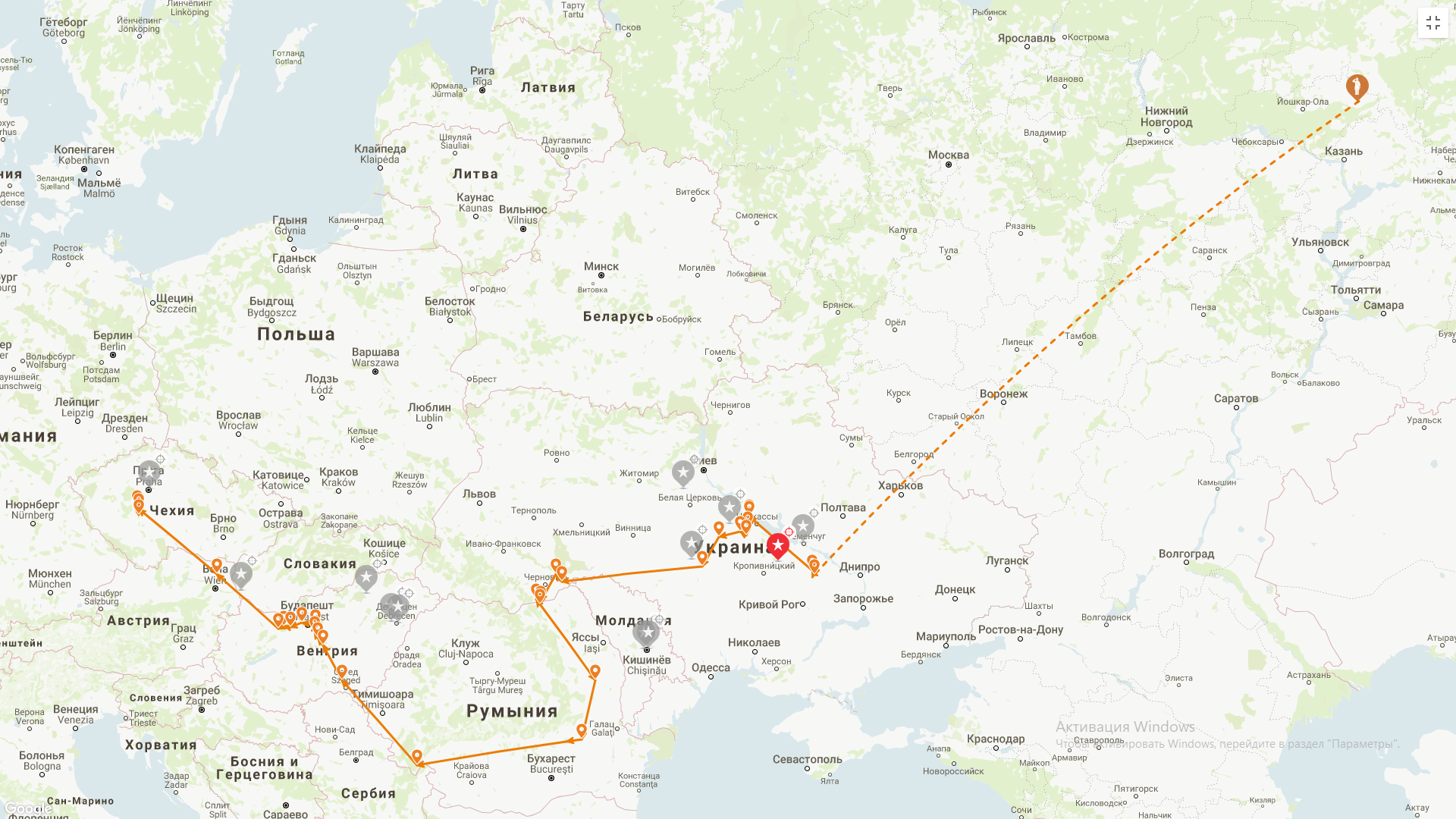 Передвижение 2 УкрФОн постоянно находился глубоко в тылу врага для того, чтобы добывать информацию об объектах противника для подготовки и ведения огня артиллерии и ударов тактических ракет.Садрий очень не любил вспоминать о военных событиях, но иногда все же удавалось узнать некоторые моменты. Как-то он рассказывал, что в одну из ночных вылазок им не повезло и им пришлось не сладко. Задача группы  была проникнуть к врагу и получить некоторые сведения о расположении врага, затем если получится захватить “языка”. Мой прадед решил, что захватить “языка”, не менее важно, чем информация о местности. Вся проблема была в том, что их заметили в тот момент, когда они уже сделали все необходимое, взяли в плен врага и собирались уходить, но их заметили. Началась погоня, немец окружал,  пришлось вызывать огонь артиллерии на себя. Садрий говорил: “Это было самое трудное решение, которой пришлось сделать, но не было иного выхода”. Они забежали в лес, который был неподалёку он населенного пункта, и начали копать окоп, глубокую яму, к которой чудом удалось спастись. Как раз в тот момент Садрий и получил свою первую контузию. Чудом удалось  выжить, и они выбрались из этого “ада”. Еще Хисматуллин Садрий рассказывал моему отцу всякие байки, истории, но это было очень редко, и он это делал нехотя, так как не хотел вспоминать больную тему для всех, его было можно понять. И все же, отец смог вспомнить одну из них. На очередном задании, группе разведчиков нужно было изучить местность одной деревушки и они под прикрытием стали жить в ней. Через несколько дней фашисты нацисты нагрянули в этот населенный пункт и убили всех, кто попытался сбежать, остальных же взяли в плен. И в тот момент, когда их везли в лагерь, они смогли сбежать, захватив при этом и машину. Да, рассказывал Хисматуллин Садрий, мало и не подробно, и опять же его можно было понять. Но он еще мельком рассказал о любовной истории одного из бойцов их группы. И это все, что он рассказывал.Хисматуллин Садрий был награжден медалью за отвагу:	Ефрейтора Хисматуллина Садрий, разведчика взвода управления I-го дивизиона 153 армейской Пушечной Артиллерийской Краснознаменной Ясской ордена Кутузова бригады. 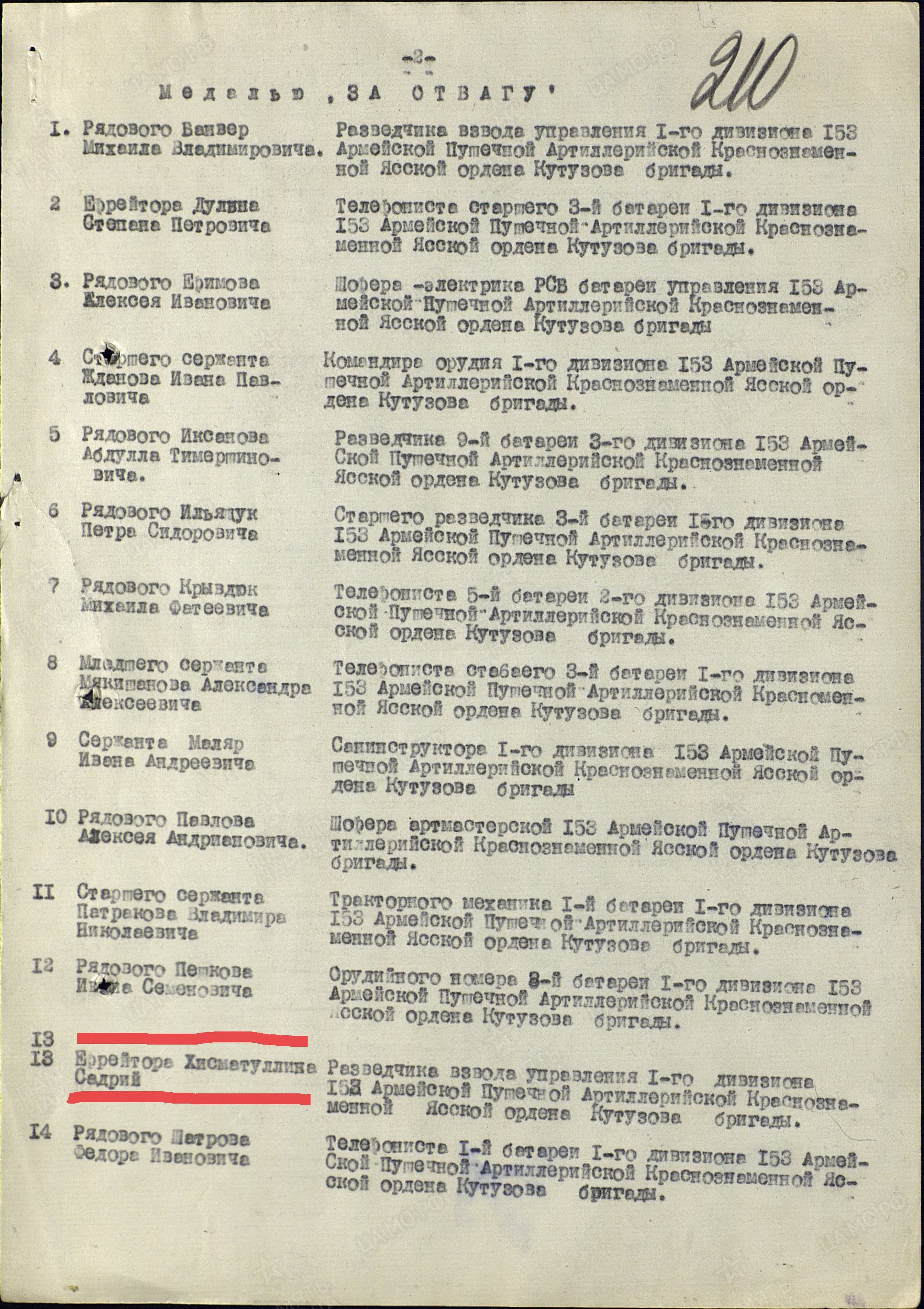 Страница из документа о награждении.Также был награжден множеством иных медалей и орденов, но к сожалению они не сохранились. В доказательство, есть только фотография, на которой Хисматуллин Садрий сидит в пиджаке со всеми наградами. Но они у его правнучки.После войны прадед вернулся на родину героем, в свой родной поселок Параньга. Практически сразу он вышел на пенсию, так как у него были 2 контузии,  один из следов, оставшихся в его жизни навсегда. Он всегда был убежден, что война это самое ужасное, что может случиться. И он надеялся, что больше никогда не будет таких крупных войн. Я с ним согласен. Умер Хисматуллин Садрий  19 июня 2004 года. Я  же родился в 2000 году и помню, как он держал меня на руках. И это все, что помню я.